الاسم واللقب: مسعودة طلحةالجنسية: جزائرية	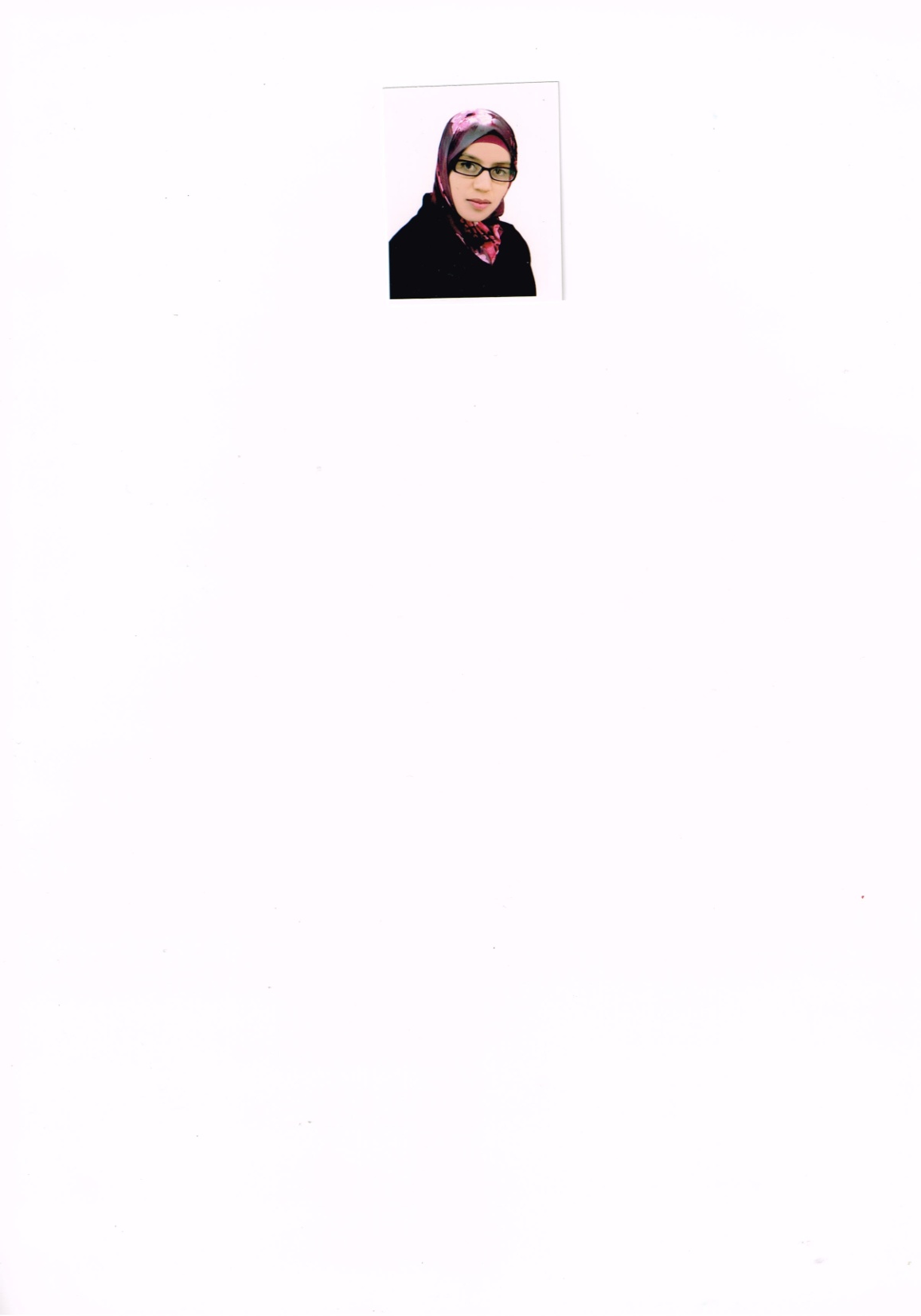 تاريخ الميلاد: 28 مارس 1982العنوان: حي ثانوية شهرة محمد - المغير – ولاية  الوادي – الجزائر	البريد الإلكتروني :talham90@gmail.com / m.talha@ univ-biskra.dzالهاتف المحمول :  213663 36 48 35 / 2135518032021999 : بكالوريا آداب وعلوم إنسانية .2003 : ليسانس في علوم الإعلام و الاتصال ( تخصص : الاتصال في التنظيمات ) من جامعة باجي مختار – عنابة .2009 : ماجستير في علوم الإعلام و الاتصال (تخصص :الاتصال الجماهيري والرأي العام) من جامعة باجي مختار – عنابة.2018: دكتوراه علوم في علوم الإعلام والاتصال (تخصص : الإعلام والاتصال) من جامعة الجزائر 3.فيفري 2003 – أفريل 2003 : تربص في الإنتاج السمعي البصري لدى مؤسسة أطلس فيلم لأجل إنجاز مذكرة تخرج في الليسانس تحت عنوان : (الإشهار التلفزيوني : التقنيات الإقناعية و المراحل الإنتاجية )ديسمبر2004 – فيفري 2005 : تربص في التنشيط الإذاعي في إذاعة الوادي المحلية .ديسمبر 2005 – أوت 2006 : مراسل صحفي لمدينة المغير لدى إذاعة الوادي المحلية .جانفي 2008- ديسمبر2009 : متصرف إداري بالمفتشية العامة لولاية ( محافظة) الوادي .جانفي 2010 – إلى ماي 2018 : أستاذ مساعد بشعبة علوم الإعلام والاتصال - قسم العلوم الإنسانية  - جامعة محمد خيضر – بسكرة كلف بالدروس في المقاييس التالية: (السيميولوجيا، الإشهار، تصميم الإشهار، ملتقى الوكالات الإشهارية، رهانات الاتصال،  قانون الإشهار وأخلاقياته، الإشهار في السمعي البصري، الإشهار في الصحافة، مدخل لعلوم الإعلام والاتصال، مدخل لوسائل الإعلام، التسويق والإشهار، ملتقى المنهجية، الإشهار الإذاعي والتلفزيوني )._أفريل2016 إلى اليوم :عضو لجنة ضمان جودة التعليم العالي لجامعة محمد خيضر – بسكرة- الجزائر._ماي2018 إلى اليوم : أستاذ محاضر"ب" بشعبة علوم الإعلام و الاتصال –قسم العلوم الإنسانية- بجامعة محمد خيضر –بسكرة، مكلف بالدروس في المقاييس " نظريات التنظيم ، الإشهار ، الإشهار الإذاعي والتلفزيوني)._ نوفمبر 2018 إلى اليوم مسؤول فريق تكوين شعبة علوم الإعلام والاتصال بقسم العلوم الإنسانية بجامعة محمد خيضر –بسكرة.- مداخلة بعنوان " دور الصحافة المكتوبة الجزائرية في ترتيب أولويات الرأي العام أثناء الحملات الانتخابية "  في الملتقى الوطني الأول "وسائل الإعلام والمجتمع " المنعقد بتاريخ  28 – 29 نوفمبر 2010  ، المنظم من طرف قسم العلوم الإنسانية بجامعة محمد خيضر – بسكرة منشورة في كتاب الملتقى.- عضو منظم مكلف بالإعلام "في الملتقى الوطني الأول" وسائل الإعلام و المجتمع " المنعقد بتاريخ  28 – 29 نوفمبر 2010  المنظم من طرف قسم العلوم الإنسانية بجامعة محمد خيضر – بسكرة .- مداخلة بعنوان " اقتراح إستراتيجية للإعلام والتحسيس في مديرية التجارة " في الجلسات التمهيدية للجلسات الوطنية المنظمة من طرف مديرية التجارة ( بسكرة) و الجهوية ( باتنة) في أفريل 2011  . - مداخلة بعنوان " التخطيط الإعلامي والتنمية المستدامة في الجزائر " مقدمة لليوم الدراسي " التنمية المستدامة في الجزائر " منظم من طرف قسم العلوم السياسية بجامعة محمد خيضر – بسكرة .- عضو منظم  مكلف بالإعلام "في الملتقى الوطني الأول " جرائم الاحتلال الفرنسي في الجزائر  الجريمة المكتملة والمساءلة المؤجلة "، المنعقد بتاريخ  16 – 17 نوفمبر 2011  ، المنظم من طرف شعبة التاريخ  بقسم العلوم الإنسانية بجامعة محمد خيضر – بسكرة .- مداخلة بعنوان " الطفل والإشهار التلفزيوني  أشكال الإساءة وضوابط الاستخدام" مقدمة لليوم الدراسي " الطفولة و سوء المعاملة " المنعقد في  18 أفريل 2013 ، المنظم من طرف قسم العلوم الاجتماعية بجامعة محمد خيضر – بسكرة .- مداخلة بعنوان " التخطيط الإعلامي من أجل التنمية المستدامة، نماذج محلية وعالمية " مقدمة للملتقى المغاربي التركي الثاني للثقافة والاقتصاد منظم من طرف الجمعية التركية المغاربية  " تاسكا" و مركز البحث في الدراسات الاستراتيجية بتركيا ، المنعقد في 20 -25 فيفري 2014 بتونس .- مداخلة بعنوان "بناء أداة البحث في أبحاث الأجندة" مقدمة للندوة العلمية حول منهجية البحث في علوم الإعلام والاتصال "المقامة في  12مارس2015 ، المنظم من طرف  شعبة علوم الإعلام والاتصال بقسم العلوم الإنسانية بجامعة محمد خيضر – بسكرة .-مشارك كرئيس جلسة في الندوة العلمية حول  "منهجية البحث في علوم الإعلام والاتصال" المقامة يوم 12 مارس 2015 .- عضو منظم في الندوة العلمية حول" البحوث العلمية في الدراسات الإعلامية(إشكالات،إجراءات،مقارابات)، والمنظمة من طرف شعبة علوم الإعلام والاتصال 18/11/2015 بقسم العلوم الإنسانية بجامعة محمد خيضر-بسكرة.- مداخلة بعنوان " الصورة النمطية للمرأة في الإشهار، أشكال التمييز والعنف"مقدمة للندوة العلمية " العنف ضد المرأة في وسائل الإعلام" المقامة  في  08 مارس 2016 ، المنظم من طرف فرقة سيكولوجيا الاتصال  بمخبر الدراسات النفسية والاجتماعية بجامعة محمد خيضر –بسكرة .- مداخلة بعنوان "دور مهارات التفاوض في نجاح القائد، دراسة في الأسباب والمقومات" مقدمة لليوم الدراسي مهارات الاتصال لدى القائد الإداري" المنعقد  في  10 مارس 2016 ، المنظم من طرف مخبر الدراسات النفسية والاجتماعية بجامعة محمد خيضر–بسكرة .- مداخلة مشتركة بعنوان "المخطوطات ودورها في كتابة تاريخ المقاومة الشعبية بمنطقة الزيبان (بسكرة) في القرن التاسع عشر"للملتقى الدولي في التراث العربي المخطوط في الجزائر وفي العالم العربي والإسلامي " المنعقد  في  19-20 أفريل 2016 ، المنظم من طرف قسم العلوم الإنسانية بجامعة محمد خيضر –بسكرة .- عضو منظم مكلف بالإعلام ومسؤول ورشة  في الملتقى الدولي "التراث العربي المخطوط في الجزائر وفي العالم العربي والإسلامي" المنعقد  في  19-20 أفريل 2016 ، المنظم من طرف قسم العلوم الإنسانية بجامعة محمد خيضر – بسكرة .- مقال بعنوان " الإذاعة المحلية وقضايا التنمية المستدامة، تجارب وتحديات" نشر في العدد رقم 21بتاريخ 12/2016 بمجلة علوم الإنسان والمجتمع، دورية دولية علمية محكمة  تصدر عن كلية العلوم الإنسانية والاجتماعية– بجامعة محمد خيضر - بسكرة .- رئيس جلسة علمية في يوم دراسي بعنوان" آليات تحليل الخطاب الإعلامي" منظم من طرف شعبة علوم الإعلام والاتصال بقسم العلوم الإنسانية بجامعة محمد خيضر-بسكرة، بتاريخ 01/03/2017._  مداخلة بعنوان" الإعلام والاتصال من أجل التنمية المستدامة "تأسيس المفهوم وتوصيف الأدوار" في الملتقى الدولي الثاني للتنمية المستدامة ضمن فعاليات المحفل العلمي الدولي الثاني بالمنعقد بإسطنبول تركيا 25/29 أفريل 2018 ، المنظم من طرف منصة أريد للباحثين الناطقين باللغة العربية._ مداخلة بعنوان"الهوية الثقافية في ظل تكنولوجيا الاتصال الرقمي الجديد وانحسار ثقافات المجتمعات "، في المؤتمر العلمي الدولي الثاني للعلوم الاجتماعية و التربوية (ريس2) منظم من طرف جامعة باندرما 17 أيلول الحكومية ومركز بابير للدراسات والأبحاث بأنطاليا –تركيا أيام 26-28 أكتوبر 2018 . _ مداخلة بعنوان " الهوية الرقمية :مأزق الاستخدام والخصوصية" في الملتقى الدولي حول "الظاهرة الإعلامية والاتصالية في ظل البيئة الرقمية يومي 14-15 نوفمبر2018 ، المنظم من طرف قسم العلوم الإنسانية بجامعة محمد خيضر- بسكرة ._ رئيس جلسة علمية في الملتقى الدولي حول "الظاهرة الإعلامية والاتصالية في ظل البيئة الرقمية يومي 14-15 نوفمبر2018 ، المنظم من طرف قسم العلوم الإنسانية بجامعة محمد خيضر- بسكرة ._ مداخلة بعنوان " رهانات الهوية الوطنية في ظل الميديا الجديدة" في الملتقى الوطني حول " إشكالية الهوية بين التأويل الأيديولوجي والفهم العقلاني يومي 27-28 نوفمبر2019 ، المنظم من طرف قسم العلوم الاجتماعية بجامعة حمه لخضر- الوادي ._ عضو اللجنة العلمية في الملتقى الوطني حول"صحافة الموبايل "أدوات بسيطة تدخلك عالم الصحافة" يومي 17-18 ديسمبر2018 ، المنظم من طرف فرقة سيكولوجيا الاتصال التابعة لمخبر الدراسات النفسية والاجتماعية كلية العلوم الإنسانية والاجتماعية بجامعة محمد خيضر- بسكرة .